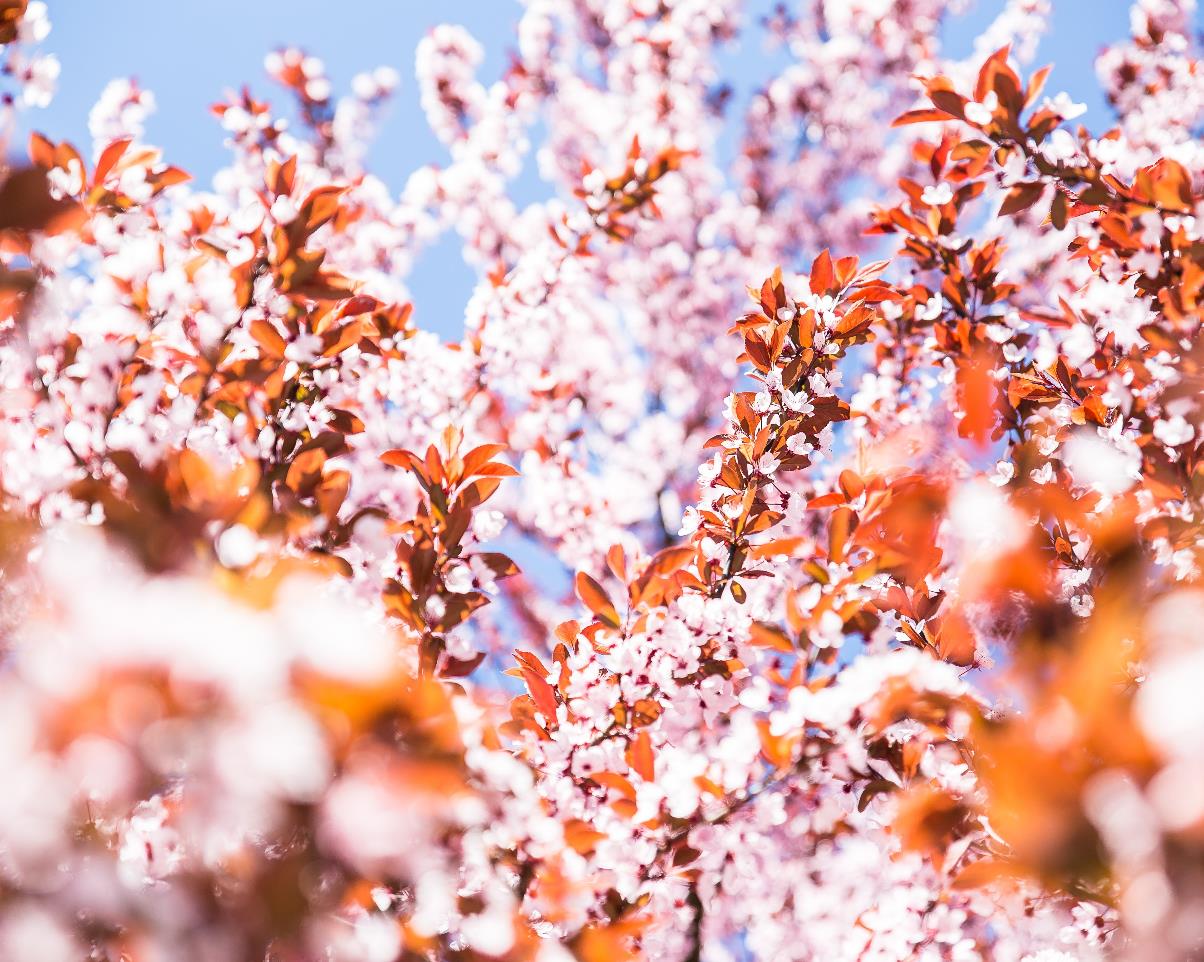 Join from PC, Mac, Linux, iOS or Android: Click Here to Join
Passcode: 166544
9.30am  Whakatau and opening comments by Haukāinga9.45am  Introduction and Whakawhanungatanga – Te Huia Bill Hamilton and Sharn Cassady10am  Valuing Mātauranga – Te Arawa10.30am  Pou Tikanga – How is kotahitanga being integrated across the Pou – Professor Margaret Mutu and Te Huia Hamilton10.45am  Pou Tahua – Jamie Tuuta11.00am  Maori Womens Welfare League – Kotahitanga -Dr Hope Tupara11.15am Pou Taiao – Tina Porou11.25am  Pou Take Ahuarangi  - Lisa Tumaahi11.40am – The universal impacts of global warming and the responses required to survive the climate crises – Mike Smith11.55am Pou Tangata – Dame Naida Glavish and Rahui Papa12.15pm  NZ Māori Council – Kotahitanga: Lessons from the Past, Guidance for the Future – Peter Fraser12.30pm Participant voices and reflections – What can we all do to strengthen kotahitanga for whānau, hapu, iwi and Māori organisations?1.20pm  Whānau Rangatiratanga Project – Kym Hamilton – Pou Tikanga technician1.40pm Closing remarks – Professor Margaret Mutu, Te Huia Hamilton1.50pm  Closing remarks – HaukāingaKua oti: 2.15pm